Последипломное образованиеВсе участники Форума оплатившие организационный взнос и зарегистрированные на сайте НМО www.sovetnmo.ru получат 12  ЗЕТ по специальностям: «аллергология и иммунология» или «клиническая лабораторная диагностика» (необходимо выбрать только одну специальность).Дополнительно во время Форума имеется  возможность пройти следующие циклы тематического усовершенствования по специальности «Аллергология и иммунология»:1.Междисциплинарный цикл «Современные проблемы иммуннофармакологии»	(36 час) Для специалистов, имеющих сертификаты по нижеперечисленным специальностям: аллергология и иммунология, клиническая фармакология, терапия, педиатрия, неврология, нефрология, общая врачебная практика (семейная медицина), оториноларингология, офтальмология, пульмонология, стоматология терапевтическая, стоматология хирургическая, зарегистрированных в системе НМО (https://edu.rosminzdrav.ru)Стоимость обучения –10.000 руб. (по договору или за счет средств ФОМС). Продление сертификата по специальности «аллергология и иммунология»(144 часа) Стоимость обучения – 23.000 руб. (по договору или за счет средств 	ФОМС)Для участников Всероссийской Школы «Проточная цитометрия в диагностике иммунодефицитных состояний» имеется возможность пройти следующие циклы:1.Междисциплинарный цикл «Проточная цитометрия в  клинической практике» (36 час., 72 час.)Для специалистов, имеющих сертификаты по нижеперечисленным 	специальностям: КЛД, урологии, гинекологии, инфекционные болезни, хирургии, 	ревматологии, зарегистрированных в системе НМО (https://edu.rosminzdrav.ru)Стоимость обучения –7000-12.000 руб. (по договору или за счет средств ФОМС).Продление сертификата по специальности «клиническая лабораторная диагностика» (144 часа)Стоимость обучения – 23.000 руб. (по договору или за счет средств ФОМС)Материалы форума участники могут  предоставить в одном из 2-х вариантов:Срок представления – до 15 апреля 2020 г.Один автор имеет право представлять только один доклад, а в остальных  материалах Форума  выступает лишь в качестве соавтора.Регистрация и организационный взносАнкета вместе с  оплатой online  членских взносов и организационного взноса принимаются не позднее 15 апреля 2020 года Величина организационного взносаОргвзнос включает: получение официального приглашения, персонального бейджа участника и портфеля с материалами Форума (сборник трудов и программа), участие во всех научных мероприятиях Форума и фуршете открытия.ВНИМАНИЕ! Публикация  материалов форума в оргвзнос не входит и оплачивается отдельно.Внимание! Если Вам необходимы отчетные финансовые документы для бухгалтерии учреждения, оплата только по безналичному расчету.Место проведенияИнформация о стоимости размещения в гостиницах Санкт-Петербургас  8  по  11 июня 2020 гГлубокоуважаемые коллеги!По всем вопросам, связанным с размещением участников XVII Всероссийского научного форума с международным участием имени академика В.И. Иоффе «Дни иммунологии в Санкт-Петербурге», мы просим Вас обращаться в уполномоченную компанию ООО «Объединение «РосБизнесТур». Информация о стоимости размещения в гостиницах Санкт-ПетербургаC  7 июня 2020 до  12 июня 2020 г.Примечание: завтраки включены в стоимость номеров  во всех отелях, кроме отеля «Стасов».  Во всех отелях удобства в номерах, кроме отеля Стасов, где удобства на три номераПожалуйста выберите гостиницу и пришлите заполненную форму для бронирования. Форма для бронирования гостиницыПожалуйста, заполните все графы анкеты!Просим учитывать, что время заезда в гостиницы 14.00 время выезда – до 12.00Заявку на бронирование гостиницы направлять по адресу: event@rb-tourism.ru, или по факсу: +7(812) 335-13-13 с пометкой "Заявка на гостиницу".Размещением участников мероприятия занимается:Менеджер отдела приема – Иванов Евгений (+79046002408, +79522354735)Для подтверждения бронирования гостиницы вам будет необходимо произвести предоплату в размере стоимости минимум 1-х суток проживания. Внести её можно посредством кредитной карты, по безналичному расчёту, почтовым электронным переводом или внеся наличную сумму на наш расчетный счёт в банке. Более подробную информацию по вариантам оплаты мы сообщим Вам при бронировании.  Крайний срок внесения предоплаты – 5.05.2020. При отсутствии предоплаты зарезервированные номера аннулируются. В случае наличия мест в гостиницах, возможно бронирование номеров и внесение предоплаты после 5.05.2020. Внимание! Согласно условиям гостиницы последний срок внесения изменений в проживании в сторону уменьшения – 05.05.2020. Если участник не сможет приехать или решит сократить период проживания и об этом будет сообщено после 05.05.2020 – возврат предоплаты не осуществляется. Информационное сообщениеXVII ВСЕРОССИЙСКИЙ НАУЧНЫЙ ФОРУМС МЕЖДУНАРОДНЫМ УЧАСТИЕМИМЕНИ АКАДЕМИКА В.И. ИОФФЕДНИ ИММУНОЛОГИИВ САНКТ-ПЕТЕРБУРГЕ8 – 11 июня 2020 года Важные даты:		15 апреля – срок подачи тезисов		15 апреля – ранняя регистрация		 5  мая      – бронирование гостиницыПредседатель СПб РО РААКИд.м.н., профессор, академик РАН Тотолян Арег Артемович Председатель программного комитета член-корреспондент  РАН, д.м.н. , профессор Фрейдлин Ирина СоломоновнаСекретариат: Ракитянская Наталья Владимировна Тел./факс: (812) 233-08-58 e-mail: imdays@spbraaci.ru  www.immundays.spbraaci.ru Организаторы Форума	Министерство здравоохранения РФ 	Российская Академия Наук 	Федеральная служба по надзору в сфере защиты прав потребителей и благополучия человека 	Комитет по науке и высшей школе Правительства Санкт-Петербурга 	Комитет по здравоохранению Правительства Санкт-Петербурга Институт экспериментальной медицины 	Санкт-Петербургский НИИ эпидемиологии и микробиологии имени Пастера  	Первый Санкт-Петербургский государственный медицинский университет им.акад. И.П.Павлова	Северо-Западный государственный медицинский университет им. И.И.Мечникова	Северо-Западный федеральный медицинский исследовательский Центр имени В.А.АлмазоваРоссийское научное общество иммунологов 	Санкт-Петербургское региональное отделение Российской Ассоциации Аллергологов и Клинических Иммунологов 	Российское цитокиновое общество 	Всероссийское научно-практическое общество эпидемиологов, микробиологов и паразитологов 	Российское научное общество лабораторной диагностики Основные научные направления форумаРаздел 1.: Иммунная система: строение и функции1.1. Стволовые клетки и иммунопоэз, практические аспекты использования стволовых клеток в медицине1.2. Клетки иммунной системы: развитие, активация, апоптоз и эффекторные функции1.3. Цитокины, хемокины, интерфероны и другие растворимые иммунорегуляторные факторы1.4. Иммуноглобулины и антитела1.5. Антигены1.6. Комплемент и другие факторы врожденного иммунитета1.7. Рецепторы клеток иммунной системы, передача сигнала внутри клеток, главный комплекс гистосовместимости1.8. Новые модели, методы исследования и диагностические системы в иммунологииРаздел 2.: Иммунопатология: этиология, патогенез, диагностика, лечение и профилактика2.1. Аллергические заболевания и бронхиальная астма2.2. Аутоиммунные заболевания2.3. Инфекции и иммунитет2.4. ВИЧ-инфекция и СПИД2.5. Иммунодефицитные состояния2.6. Иммунология репродукции2.7. Иммунотерапия и иммунодиагностика2.8. Иммунология опухолей и онкогематология2.9. Трансплантационный иммунитет2.10. Иммунология раннего и позднего онтогенеза (иммунология матери, плода и новорожденного; особенности иммунитета в постнатальном онтогенезе у детей; иммунология внутриутробных инфекций; иммунология старения)Раздел 3.: Вакцинопрофилактика и вакцинотерапияРаздел 4.: Организация иммунологической службы и методология преподавания иммунологии и аллергологииРаздел 5.: Другие тематикиКонкурсыКонкурсыКонкурс молодого иммунологаВ данном конкурсе могут принять участие авторы (до 33 лет), чьи доклады включены в программу заседания "Клуба молодого иммунолога". Каждый доклад оценивается конкурсной комиссией по следующим критериям:	Актуальность работы	Методический уровень	Новизна результатов	Качество изложения доклада	Качество иллюстративного материала	Уровень самостоятельного владения материаломОценки докладов, высказанные участниками заседания, будут учтены конкурсной комиссией.По каждой номинации присуждаются три премии:I премия оплата регистрационного взноса на Форум 2022 года + подписка на журнал «Медицинская Иммунология» 2021 годII премия оплата регистрационного взноса на Форум 2022 годаIII премия подписка на журнал «Медицинская Иммунология» 2021 годДля устных докладов будет предоставлена следующая демонстрационная техника: Мультимедийный проекторПрезентация должна быть подготовлена в формате MS Power Point (разрешение 640x480 или 800x600, или 1024x768) на USB Flash DriveОргкомитет предупреждает, что демонстраторы не будут подключать к мультимедийному проектору компьютерную технику принесенную докладчиками.Файлы с презентациями докладчики должны передать техническому персоналу заблаговременно, до начала соответствующего заседания.Конкурс на лучший стендовый докладВ данном конкурсе могут принять участие все авторы, чьи доклады приняты в качестве стендовых и представлены на стендовой сессии. Каждый докладчик во время проведения стендовой сессии должен находиться у своего стенда.Каждый стендовый доклад оценивается конкурсной комиссией по следующим критериям:	Актуальность работы	Методический уровень	Новизна результатов	Качество иллюстративного материала	Полнота ответов на вопросы	Участники Форума могут представить в конкурсную комиссию свои отзывы о стендовых докладахКонкурс молодого иммунологаВ данном конкурсе могут принять участие авторы (до 33 лет), чьи доклады включены в программу заседания "Клуба молодого иммунолога". Каждый доклад оценивается конкурсной комиссией по следующим критериям:	Актуальность работы	Методический уровень	Новизна результатов	Качество изложения доклада	Качество иллюстративного материала	Уровень самостоятельного владения материаломОценки докладов, высказанные участниками заседания, будут учтены конкурсной комиссией.По каждой номинации присуждаются три премии:I премия оплата регистрационного взноса на Форум 2022 года + подписка на журнал «Медицинская Иммунология» 2021 годII премия оплата регистрационного взноса на Форум 2022 годаIII премия подписка на журнал «Медицинская Иммунология» 2021 годДля устных докладов будет предоставлена следующая демонстрационная техника: Мультимедийный проекторПрезентация должна быть подготовлена в формате MS Power Point (разрешение 640x480 или 800x600, или 1024x768) на USB Flash DriveОргкомитет предупреждает, что демонстраторы не будут подключать к мультимедийному проектору компьютерную технику принесенную докладчиками.Файлы с презентациями докладчики должны передать техническому персоналу заблаговременно, до начала соответствующего заседания.Конкурс на лучший стендовый докладВ данном конкурсе могут принять участие все авторы, чьи доклады приняты в качестве стендовых и представлены на стендовой сессии. Каждый докладчик во время проведения стендовой сессии должен находиться у своего стенда.Каждый стендовый доклад оценивается конкурсной комиссией по следующим критериям:	Актуальность работы	Методический уровень	Новизна результатов	Качество иллюстративного материала	Полнота ответов на вопросы	Участники Форума могут представить в конкурсную комиссию свои отзывы о стендовых докладахВАРИАНТ  1-  КРАТКИЕ СООБЩЕНИЯ (индексируются в SCOPUS Краткие сообщения подаются только  на английском языке!Направляя статью в журнал, авторы гарантируют, что поданные материалы не были ранее опубликованы полностью или по частям, в любой форме, в любом месте или на любом языке. Так же авторы гарантируют, что статья  не представлена для рассмотрения и публикации в другом журнале.Статья должна иметь безусловную новизну и значимость.Статья должна содержать: 1) введение; 2) материалы и методы; 3) результаты исследований; 4) обсуждение результатов; 5) благодарности.Разделы не выделяются заголовками и подзаголовками, результаты могут быть изложены вместе с обсуждением.Введение содержит обоснование цели и задач проведенного исследования. Материалы и методы могут излагаться в виде отдельных фрагментов с короткими подзаголовками.
Все нетрадиционные модификации методов должны быть описаны с достаточной степенью подробности. Для всех используемых в работе реактивов, животных, клеточных культур и т.д. необходимо точно указывать производителей и/или источники получения (с названиями страны, фирмы, института).Результаты описываются в логической последовательности в виде отдельных фрагментов, разделенных подзаголовками, без элементов обсуждения, без повторения методических подробностей, без дублирования цифровых данных, приведенных в таблицах и рисунках.В обсуждении проводится детальный анализ полученных данных в сопоставлении с данными литературы, что служит обоснованием выводов и заключений авторов.Раздел «Благодарности» не является обязательным, но крайне желателен. В этом разделе авторы могут выразить признательность организации, субсидировавшей проведение исследований, коллегам, консультировавшим работу в процессе ее выполнения и/или написания, а также техническому персоналу за помощь в выполнении исследований. Благодарности за предоставление специфических реактивов или оборудования, как правило, помещаются в разделе «Материалы и методы».Обязательно указатьФамилии и инициалы  всех соавторов . подразделение и учреждение, в котором выполнялась работа (В случае, если авторами статьи являются сотрудники разных учреждений, то последние нумеруются по порядку, начиная с единицы, и соответствующая цифра размещается после фамилии автора, представляющего данное учреждение. Для маркировки авторов в англоязычной части статьи вместо цифр используются латинские буквы (a, b, c, d и т.д.));сокращенное название статьи для верхнего колонтитула (не более 35 символов, включая пробелы и знаки препинания) не менее 6 ключевых слов на английском языке.Текст  кратких сообщений  предоставляется только на английском языке  объемом 26500  знаков  с  пробелами (при отсутствии таблиц) или 21000 знаков с пробелами  (при  наличии таблиц).Требования к таблицам: Допускается  включение в текст кратких сообщений  не более 2 таблиц, совокупный объем которых вместе с названиями и с примечаниями (при наличии таковых) не  должен превышать 1 страницы файла MS Word формата А4 (поля по 2 см, шрифт - Times New Roman, 10 пт).Краткие сообщения необходимо загрузить на сайт журнала в разделе «Подача материалов форума», вариант 1.Нажимая на www.mimmun.ru, вы войдете в систему электронной редакции  сайта журнала «Медицинская иммунология», где будет поле  с « Краткие сообщения-Материалы Форума 2020- спец. выпуск» Оплата за публикацию «Краткие сообщения»-2000 руб.ВАРИАНТ 2 – ТЕЗИСЫ (не индексируются в SCOPUS!) Тезисы предоставляются только на русском языкеОдин автор имеет право представлять только один доклад, а в остальных тезисах выступает лишь в качестве соавтора.	Часть принятых тезисов, помимо представления в качестве стендовых докладов, будет рекомендована для устных сообщений (15-20 мин.)Все тезисы, прошедшие рецензию, будут опубликованы в специальном выпуске журнала «Медицинская Иммунология» www.mimmun.ru Общие правила оформления тезисов.Тезисы должны содержать конкретный фактический материал, полученный лично авторами и состоять из следующих разделов: введение, цель и задачи, материалы и методы, основные результаты, заключение.Тезисы должны быть представлены на русском языке в электронном варианте.Тезисы должны быть отредактированы и четко напечатаны не больше 2000 знаков с  пробелами (включая название, авторов и учреждения). Название должно быть напечатано заглавными, фамилия и инициалы строчными буквами, подчеркните фамилию автора, представляющего доклад.Требования к представлению тезисовЭлектронные варианты тезисов и регистрационной формы (см. ниже) должны быть  загружены www.immundays.spbraaci.ru. Название файлу с тезисами присваивается по фамилии первого автора тезисов с указанием (в скобках) города. Например, «Федоров (Санкт-Петербург)». Название файлу с регистрационной формой присваивается по фамилии первого автора, если он представляет доклад. Например, «Федоров-р.ф.(Санкт-Петербург)». Если доклад представляет не первый автор, указанный в тезисах, то файлу присваивается имя «Иванов, Петров-р.ф.(Москва)» – первой указывается фамилия первого автора, второй – фамилия автора, представляющего доклад (независимо от того, каким по счету он указан в тезисах).Тезисы,  загруженные  без регистрационной формы, приниматься к рассмотрению не будут! Материалы, оформленные без соблюдения указанных правил, приниматься не будут!!!Оплата за публикацию тезисов производится отдельно за каждую работу, а также отдельно от организационного взноса и составляет 500 рублей. Материалы будут опубликованы только при наличии копии документа, подтверждающего их оплату (100% предоплата).ВНИМАНИЕ!  Получите подтверждение о получение  материалов секретариатом !!!Уважаемые коллеги!Если оплату оргвзноса и печати  материалов форума  за Вас производит государственное учреждение, Вам необходимо представить в бухгалтерию соответствующий Договор и Счет. Для этого скачайте с сайта www.immundays.spbraaci.ru  Договор на участие в Форуме, а также Счет на участие в Форуме и заполните соответствующие поля. Договор может быть составлен на несколько участников из одного учреждения. При заполнении Договора очень важно правильно указать ФИО участника и членство в профессиональной организации, а также реквизиты организации.Заполненные документы предпочтительно распечатать на цветном принтере и представить в бухгалтерию своего учреждения.Акты выполненных работ для отчета в бухгалтерии необходимо будет получить во время работы Форума. Для получения финансовых документов Вам необходимо иметь при себе подписанный с Вашей стороны экземпляр договора с Оргкомитетом, а также доверенность на получение документов.Условия участия в работе ФорумаНеобходимым условием для участия во всех мероприятиях Форума является предварительная регистрация и оплата организационного взноса. Для регистрации необходимо зарегистрировать и оплатить оргвзнос на сайте www.immundays.spbraaci.ru РЕГИСТРАЦИОННАЯ ФОРМА УЧАСТНИКА ФОРУМА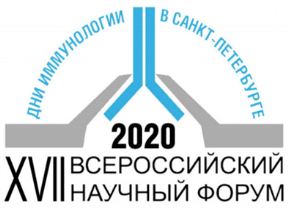 ФамилияФамилияФамилияФамилияФамилияФамилияФамилияФамилияФамилияФамилияФамилияФамилияИмяИмяИмяИмяИмяИмяОтчествоОтчествоОтчествоОтчествоОтчествоДолжностьДолжностьДолжностьДолжностьДолжностьДолжностьУченая степеньУченая степеньУченая степеньУченая степеньУченая степеньГод рождения (заполнять только для молодых специалистов)Год рождения (заполнять только для молодых специалистов)Год рождения (заполнять только для молодых специалистов)Год рождения (заполнять только для молодых специалистов)Год рождения (заполнять только для молодых специалистов)Год рождения (заполнять только для молодых специалистов)Год рождения (заполнять только для молодых специалистов)Год рождения (заполнять только для молодых специалистов)Год рождения (заполнять только для молодых специалистов)Год рождения (заполнять только для молодых специалистов)Год рождения (заполнять только для молодых специалистов)Год рождения (заполнять только для молодых специалистов)УчреждениеУчреждениеУчреждениеУчреждениеУчреждениеУчреждениеУчреждениеУчреждениеУчреждениеУчреждениеУчреждениеУчреждениеПодразделениеПодразделениеПодразделениеПодразделениеПодразделениеПодразделениеПодразделениеПодразделениеПодразделениеПодразделениеПодразделениеПодразделениеАдрес (включая индекс) Адрес (включая индекс) Адрес (включая индекс) Адрес (включая индекс) Адрес (включая индекс) Адрес (включая индекс) Адрес (включая индекс) Адрес (включая индекс) Адрес (включая индекс) Адрес (включая индекс) Адрес (включая индекс) Адрес (включая индекс) Название тезисов:Название тезисов:Название тезисов:Название тезисов:Название тезисов:Название тезисов:Название тезисов:Название тезисов:Название тезисов:Название тезисов:Название тезисов:Название тезисов:ЧЛЕНСТВО В ОБЩЕСТВАХЧЛЕНСТВО В ОБЩЕСТВАХЧЛЕНСТВО В ОБЩЕСТВАХЧЛЕНСТВО В ОБЩЕСТВАХЧЛЕНСТВО В ОБЩЕСТВАХЧЛЕНСТВО В ОБЩЕСТВАХТелефонТелефонТелефонТелефонТелефондругиеE-mailE-mailE-mailE-mailE-mailФОРМА ОПЛАТЫ ОРГВЗНОСАФОРМА ОПЛАТЫ ОРГВЗНОСАФОРМА ОПЛАТЫ ОРГВЗНОСАФОРМА ОПЛАТЫ ОРГВЗНОСАФОРМА ОПЛАТЫ ОРГВЗНОСАФОРМА ОПЛАТЫ ОРГВЗНОСАУЧАСТИЕ В ФОРУМЕУЧАСТИЕ В ФОРУМЕУЧАСТИЕ В ФОРУМЕУЧАСТИЕ В ФОРУМЕУЧАСТИЕ В ФОРУМЕбезналичнаябезналичнаябезналичнаябезналичнаябезналичнаяКраткое сообщениеКраткое сообщениеКраткое сообщениеналичнаяналичнаяналичнаяналичнаяналичнаятезисытезисытезисыСКАН документа об оплате прилагается СКАН документа об оплате прилагается СКАН документа об оплате прилагается СКАН документа об оплате прилагается СКАН документа об оплате прилагается устный докладустный докладустный докладстендовый докладстендовый докладстендовый докладУчастие в системе НМО (указать конкретно):Участие в системе НМО (указать конкретно):Участие в системе НМО (указать конкретно):Участие в системе НМО (указать конкретно):«Современные проблемы иммунофармакологии» 36 часПродление сертификата по специальности: аллергология и иммунологияПродление сертификата по специальности: аллергология и иммунологияПродление сертификата по специальности: аллергология и иммунология«Проточная цитометрия в клинической практике» 36 час«Проточная цитометрия в клинической практике» 36 час«Проточная цитометрия в клинической практике» 72 часПродление сертификата по специальности: КЛДДля членов СПб РО РААКИ1000 рублей (при условии оплаты членского взноса за 2020 год и задолженности за предыдущие годы).Для членов РААКИ1500 рублейДля остальных участников2000 рублей, до 15.04.2020 2500 рублей, после 15.04.2020Санкт-Петербург Васильевский Остров, набережная реки Смоленки, д.2 Конгресс-Холл «Васильевский»Конгресс-холл «Васильевский» располагается  в историческом центре Санкт-Петербурга, в сердце Васильевского острова, на пересечении набережной реки Смоленки и набережной Невы у Тучкова моста.Ближайшее метро: «Василеостровская» (760 м) или «Спортивная» (900 м)www.congress-hall.net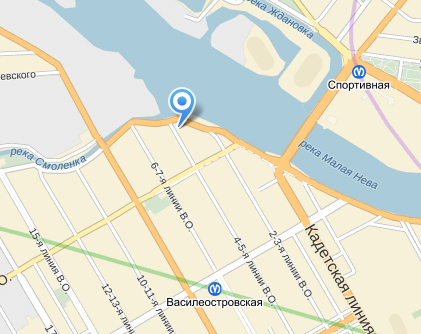 ПроживаниеГлубокоуважаемые коллеги!По всем вопросам, связанным с размещением участников XVII Всероссийского научного форума с международным участием имени академика В.И.Иоффе «Дни иммунологии в Санкт-Петербурге», мы просим Вас обращаться в уполномоченную компанию ООО «Объединение «РосБизнесТур».Пожалуйста выберите гостиницу и пришлите заполненную форму для бронирования. Форма для бронирования гостиницыПожалуйста, заполните все графы анкеты!Просим учитывать, что время заезда в гостиницы 14.00 время выезда – до 12.00Заявку на бронирование гостиницы направлять по адресу: incoming@rbtour.ru, или по факсу: +7(812) 335-13-13 с пометкой "Заявка на гостиницу".Размещением участников мероприятия занимается:Менеджер отдела приема – Иванов Евгений (+79046002408, +79522354735)Для подтверждения бронирования гостиницы необходимо произвести предоплату в размере стоимости минимум 1-х суток проживания. Внести её можно посредством кредитной карты, по безналичному расчёту, почтовым электронным переводом или внеся наличную сумму на наш расчетный счёт в банке. Более подробную информацию по вариантам оплаты мы сообщим Вам при бронировании.  Крайний срок внесения предоплаты – 05.05.2020. Размещение в отеле «Спб Вергаз» 3*м. Василеостровская, , 7 линия В.О., д. 70           http://spbvergaz.ru(6 минут пешком до места проведения форума)  https://yandex.ru/maps/-/CZt-MByUСтоимость  номер/суткиНомер  одноместный 1-категории4450 руб.Номер  двухместный 1-категории5400 руб.Джуниор сьют одноместный5900 руб.Размещение в отеле «Тучков» 3*м. Спортивная, Малый проспект В.О.,д.7, литер А13 http://tuchkov-hotel.ru/ (4 минуты пешком до места проведения форума)  https://yandex.ru/maps/-/CKU5NBJPСтоимость  номер/суткистандартный номер одноместный 6400 руб.стандартный номер двухместный7600 руб.Размещение в  мини-отеле «Престиж Васильевский» 3*метро Василеостровская, Малый пр. В.О., д.27/2  http://hotel-vasil.ru/(8 минут пешком до места проведения форума)   http://maps.yandex.ru/-/CVGNYBL0 Стоимость  номер/суткиЭконом одноместный (в номере маленькое окно на большой высоте)4150 руб.Стандартный одноместный4900 руб.Стандартный  двухместный5300 руб.Одноместный номер «комфорт»5200 руб.Двухместный номер «комфорт»5380 руб.Одноместный номер «комфорт улучшенный»5550 руб.Одноместный номер «комфорт улучшенный»5650 руб.Одноместный «делюкс»5650 руб.Двухместный «делюкс»5750 руб.Размещение в мини отеле «Демидов» м.  Василеостровская , Средний пр. В.О., д.28/29,  http://demidovhotel.ru/(16 минут пешком до места проведения форума)  https://yandex.ru/maps/-/CKU5rTpnСтоимость  номер/суткистандартный номер одноместный      5300 руб.стандартный номер двухместный6350 руб.Одноместный, либо двухместный номер «комфорт» c большой кроватью6950 руб.Размещение в отеле «Стасов»м. Василеостровская, 1-я лин. В.О., дом 16,           http://stasovhotel.ru/(18 минут пешком до места проведения форума)  https://yandex.ru/maps/-/CKUCIQmHСтоимость  номер/суткиОдноместный номер (удобства на три номера)3500 руб.Двухместный номер  (удобства на три номера)4000 руб. Размещение в отеле «Саквояж» м. Василеостровская , Средний пр. В.О. д.48/27 лит Б http://www.sacvoyagespb.ru/ (19 минут пешком до места проведения форума)  https://yandex.ru/maps/-/CKU5zH2WСтоимость  номер/суткистандартный номер одноместный 5300 руб.стандартный номер двухместный5500 руб.Фамилия, Имя, ОтчествоФамилия, Имя, ОтчествоДата приездаВремя приездаДата отъездаВремя отъезда из гостиницыНазвание гостиницыКатегория номера /местаФорма оплаты (нал./безнал. расчёт)Дата предоплатыКонтактный телефон (обязательно!)E-mailДоп. сведенияДата заполнения